РЕШЕНИЕОб утверждении плана нормотворческой деятельности Городской Думы Петропавловск-Камчатского городского округа на второе полугодие 2023 годаРассмотрев проект решения Городской Думы Петропавловск-Камчатского городского округа об утверждении плана нормотворческой деятельности Городской Думы Петропавловск-Камчатского городского округа на второе полугодие 2023 года, в соответствии со статьями 34, 60 Решения Городской Думы Петропавловск-Камчатского городского округа от 13.07.2018 № 82-нд «О Регламенте Городской Думы Петропавловск-Камчатского городского округа» Городская Дума Петропавловск-Камчатского городского округаРЕШИЛА:1. Утвердить план нормотворческой деятельности Городской Думы Петропавловск-Камчатского городского округа на второе полугодие 2023 года согласно приложению к настоящему решению.2. Направить план нормотворческой деятельности Городской Думы Петропавловск-Камчатского городского округа на второе полугодие 2023 года 
в комитеты Городской Думы Петропавловск-Камчатского городского округа 
и администрацию Петропавловск-Камчатского городского округа.3. Разместить настоящее решение на официальном сайте Городской Думы Петропавловск-Камчатского городского округа в информационно-
телекоммуникационной сети «Интернет».4. Контроль за исполнением настоящего решения возложить 
на председателя Городской Думы Петропавловск-Камчатского 
городского округа.Приложение к решению Городской ДумыПетропавловск-Камчатскогогородского округаот 21.06.2023№ 160-рПлан 
нормотворческой деятельности Городской Думы Петропавловск-Камчатского городского округа на второе полугодие 2023 года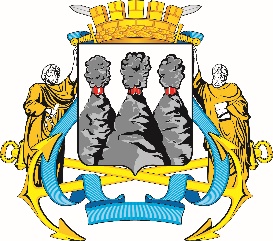 ГОРОДСКАЯ ДУМАПЕТРОПАВЛОВСК-КАМЧАТСКОГО ГОРОДСКОГО ОКРУГАот 21.06.2023 № 160-р13-я сессияг.Петропавловск-КамчатскийПредседатель Городской Думы Петропавловск-Камчатского городского округа А.С. Лиманов№Наименованиепроекта правового акта Городской ДумыПетропавловск-Камчатскогогородского округаОсновной исполнитель 
по разработке проекта правового акта (разработчик)Перечень соисполнителей по разработке проекта правовогоакта(при наличии)Сроки внесения проекта правового акта(квартал)1. Проекты нормативных правовых актов Городской Думы Петропавловск-Камчатского городского округа1. Проекты нормативных правовых актов Городской Думы Петропавловск-Камчатского городского округа1. Проекты нормативных правовых актов Городской Думы Петропавловск-Камчатского городского округа1. Проекты нормативных правовых актов Городской Думы Петропавловск-Камчатского городского округа1. Проекты нормативных правовых актов Городской Думы Петропавловск-Камчатского городского округа1.1О внесении изменений в Устав Петропавловск-Камчатского городского округаГородская Дума Петропавловск-Камчатского городского округапо мере необходимости1.1О внесении изменений в Устав Петропавловск-Камчатского городского округаУправление делами администрации Петропавловск-Камчатского городского округапо мере необходимости1.2О внесении изменений в Решение Городской Думы Петропавловск-Камчатского городского округа от 23.11.2022 № 13-нд «О бюджете Петропавловск Камчатского городского округа на 2023 год и плановый период 2024-2025 годов»Управление финансов администрации Петропавловск-Камчатского городского округапо мере необходимости1.3О внесении изменений в Решение Городской Думы Петропавловск-Камчатского городского округа от 27.12.2013 № 173-нд «О бюджетном процессе в Петропавловск-Камчатском городском округе»Управление финансов администрации Петропавловск-Камчатского городского округапо мере необходимости1.4О внесении изменений в Решение Городской Думы Петропавловск-Камчатского городского округа от 12.10.2010 № 294-нд «О Правилах землепользования и застройки Петропавловск-Камчатского городского округа»Управление архитектуры и градостроительства администрации Петропавловск-Камчатского городского округа3 квартал1.5О внесении изменений в Решение Городской Думы Петропавловск-Камчатского городского округа Камчатского края от 28.08.2013 № 126-нд «О порядке и условиях награждения премией имени П.Т. Новограбленова»Управление образования администрации Петропавловск-Камчатского городского округа3 квартал1.6О внесении изменений в Решение Городской Думы Петропавловск-Камчатского городского округа от 31.10.2013 № 145-нд «О наградах и почетных званиях Петропавловск-Камчатского городского округа»Управление образования администрации Петропавловск-Камчатского городского округа3 квартал1.7 О бюджете Петропавловск-Камчатского городского округа на 2024 год и плановый период 2025-2026 годовУправление финансов администрации Петропавловск-Камчатского городского округа4 квартал1.8О внесении изменений в Решение Городской Думы Петропавловск-Камчатского городского округа от 13.07.2018 № 82-нд «О Регламенте Городской Думы Петропавловск-Камчатского городского округа»Городская Дума Петропавловск-Камчатского городского округапо мере необходимости1.9О внесении изменений в Решение Городской Думы Петропавловск-Камчатского городского округа от 28.08.2013 № 122-нд «О гарантиях и компенсациях для лиц, являющихся работниками организаций, финансируемых из бюджета Петропавловск-Камчатского городского округа»Рабочая группа,созданная решением Городской Думы Петропавловск-Камчатского городского округа
от 20.05.2020 № 677-р (председатель –Борискин С.Е.)по мере необходимости1.10О внесении изменений в Решение Городской Думы Петропавловск-Камчатского городского округа от 26.04.2019 № 170-нд «О правилах благоустройства территории Петропавловск-Камчатского городского округа»Рабочая группа,созданная решением Городской Думы Петропавловск-Камчатского городского округа
от 26.06.2019 № 447-р (председатель –Сашенков А.А.)по мере необходимости1.11О внесении изменений в Решение Городской Думы Петропавловск-Камчатского городского округа от 27.12.2013 № 164-нд «О порядке создания условий для обеспечения жителей Петропавловск-Камчатского городского округа услугами связи, общественного питания, торговли и бытового обслуживания»Рабочая группа,созданная решением Городской Думы Петропавловск-Камчатского городского округа
от 21.03.2018 № 137-р (председатель –Погорелова Е.В.)по мере необходимости1.12О внесении изменений в Решение Городской Думы Петропавловск-Камчатского городского округа от 02.03.2016 № 397-нд «О Контрольно-счетной палате Петропавловск-Камчатского городского округа»Контрольно-счетная палата Петропавловск-Камчатского городского округапо мере необходимости1.13О внесении изменений в Решение Городской Думы Петропавловск-Камчатского городского округа от 26.11.2021 № 427-нд «Об утверждении Положения о муниципальном контроле в сфере благоустройства на территории Петропавловск-Камчатского городского округа»Контрольное управление администрации Петропавловск-Камчатского городского округапо мере необходимости1.14О внесении изменений в Решение Городской Думы Петропавловск-Камчатского городского округа от 26.11.2021 № 428-нд «Об утверждении Положения о муниципальном земельном контроле на территории Петропавловск-Камчатского городского округа»Контрольное управление администрации Петропавловск-Камчатского городского округапо мере необходимости1.15О внесении изменений в Решение Городской Думы Петропавловск-Камчатского городского округа от 26.11.2021 № 429-нд «Об утверждении Положения о муниципальном жилищном контроле на территории Петропавловск-Камчатского городского округа»Контрольное управление администрации Петропавловск-Камчатского городского округапо мере необходимости1.16О внесении изменений в Решение Городской Думы Петропавловск-Камчатского городского округа от 26.11.2021 № 430-нд «Об утверждении Положения о муниципальном контроле на автомобильном транспорте, городском наземном электрическом транспорте и в дорожном хозяйстве на территории Петропавловск-Камчатского городского округа»Управление дорожного хозяйства, транспорта и благоустройства администрации Петропавловск-Камчатского городского округапо мере необходимости2. Проекты иных правовых актов Городской Думы Петропавловск-Камчатского городского округа2. Проекты иных правовых актов Городской Думы Петропавловск-Камчатского городского округа2. Проекты иных правовых актов Городской Думы Петропавловск-Камчатского городского округа2. Проекты иных правовых актов Городской Думы Петропавловск-Камчатского городского округа2. Проекты иных правовых актов Городской Думы Петропавловск-Камчатского городского округа2.1О внесении изменений в перечень наказов избирателей Петропавловск-Камчатского городского округа на 2023 год, поступивших депутатам Городской Думы Петропавловск-Камчатского городского округа, утвержденный решением Городской Думы Петропавловск-Камчатского городского округа от 22.06.2022 
№ 1209-рГородская Дума Петропавловск-Камчатского 
городского округапо мере необходимости2.2О внесении изменения в решение Городской Думы Петропавловск-Камчатского городского округа от 24.08.2022 №1221-р «Об утверждении Прогнозного плана приватизации муниципального имущества Петропавловск-Камчатского городского округа на 2023 год и плановый период 2024-2025 годов»Управление имущественных и земельных отношений администрации Петропавловск-Камчатского городского округа3 квартал2.3Об утверждении Прогнозного плана приватизации муниципального имущества Петропавловск-Камчатского городского округа на 2024 год и плановый период 2025-2026 годовУправление имущественных и земельных отношений администрации Петропавловск-Камчатского городского округа3 квартал